9/28/2020 – Creating a Small Group Covenant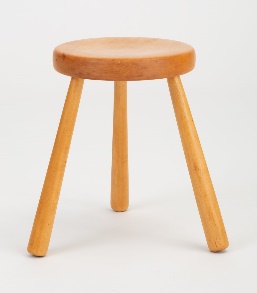 Are you a visual person?  Imagine a 3-legged stool with three different legs: 1) Connecting with God; 2) Caring for one another; and 3) Serving others in Jesus’ name.  Our confirmation experience “sits” on such a foundation.  As you consider the year ahead, what commitment can you make to each other to help each other continue (or start?) to “sit” on such a “stool”?Connecting with God:Show up for confirmationPlace worship as a priority within our week (9:30am Sundays, 6:00pm Mondays, church website), feasting on God’s Word and SacramentsPractice family home huddles at least once/week (resources on church website)Read my Bible at home (starting out with Genesis 1-3 and readings as assigned)Make prayer time with God, even if for just a minute, a normal part of my dayBe honest with myself and God about my certainties and questions of faithOther(s)Caring for one another:Show up for confirmation and pay attention to what’s going onIf I cannot make the gathering due to sickness, etc., let my small group guide and Pastor Steve knowShow respect for my small group guide and other adults who give of themselves for my careWith others in my group, co-create a place of trust and safety where confidences are kept confidentRespect others both in my small group and the large group, including truly listening to their questions and ideas, even if I disagree with themBe honest with myself about my own questions and ideas and, as appropriate, risk sharing out loudPray for others in the group throughout the weekOther(s)Serving others in Jesus’ name:Consider myself a member of the greater Immanuel community, that could use my time & abilitiesAsk the question: How can I use my life this day to serve others in the church and beyond?Listen for the Holy Spirit’s sharing opportunities to care for those around me and God’s world in which I liveAs I listen, invite the Spirit’s guidance in when to act and when to stay stillInvite God to use the service I share to make God’s world better, even if I may not see the resultsOther(s)Date:Signatures of Small Group Guide & Members: 